EASTER IN SLOVAKIA The first spring day means that everyone on Earth will have the same day as the night.The arrival of the most beautiful season in Slovakia has always been associated with various folk traditions. One of them, which has its roots in the pre-Christian era, is the removal of Morena , a straw figure  dressed in women's dresses. Morena symbolized the Slavic goddess of winter and death. Morena was worn by people in the village,  set fire and threw it into the stream. They believed that in this way they would take away diseases, even death. Morena was the personification of death and its liquidation was supposed to ensure the prosperity of the whole village. The habit of saying goodbye to winter and welcoming spring was typical by singing the verse: ,, Morena, Morena! Who did you die for? "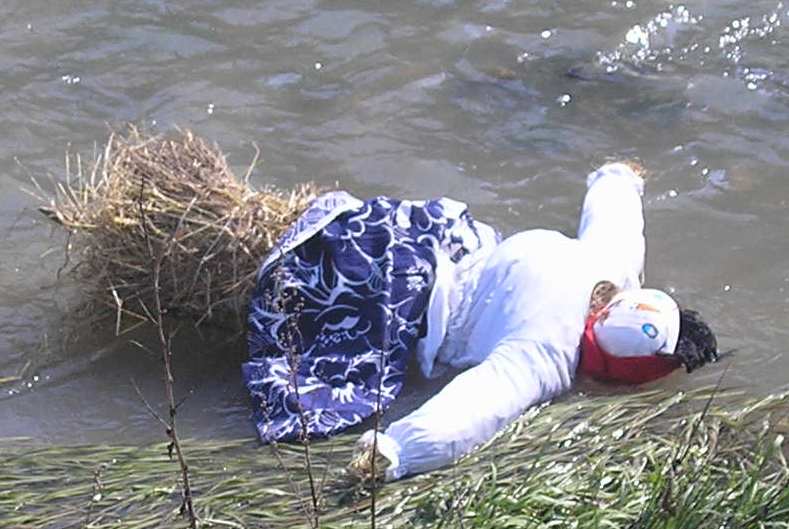 Source of picture: https://slovenske-zvyky.webnode.sk/kalendar-akcii/jar/smrtna-nedela/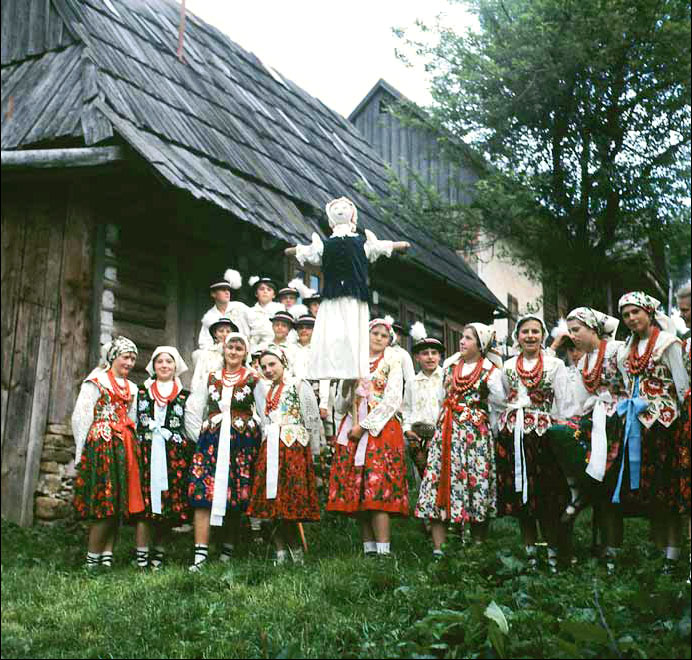 Source of picture: https://www.zilinsky-kraj.sk/kysucke-muzeum-pozyva-na-jarne-tvorive-dielne-alebo-vynasanie-moreny/The term Easter is not constant, it changes every year. Easter started  on the first Sunday after the first full moon of the month - after March 21. Easter week lasts from Palm Sunday to White Saturday, during  it Christians commemorates suffering and death of Jesus Christ. 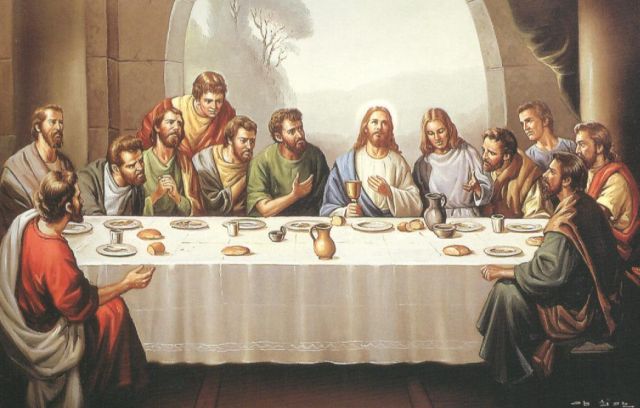 Source of picture: https://slovenske-zvyky.webnode.sk/kalendar-akcii/jar/smrtna-nedela/PALM SUNDAYBoys and girls  from house to house,  have a branch of willow and tell some verses to housewives.  The children receive the Easter eggs and go to the next house or family. In fact, it was custom typical  for welcoming  Easter holidays, but people welcomed and celebrated the coming spring. The egg as a gift was also a symbol of the birth of a new life.On Palm Sunday people brought willow sticks to the church and  the priest sanctified  them with prayers. At home they put them on the celling or behind the paintings to protect them from storms. During a thunderstorm the branches were thrown into the fire to protect people. . In Orava  region they put  willow branches on the first furrow  and in eastern Slovakia they put them into the first potato planted.  In Hont they stuck branches  on  the graves of their loved ones to awake the souls of their relatives. . 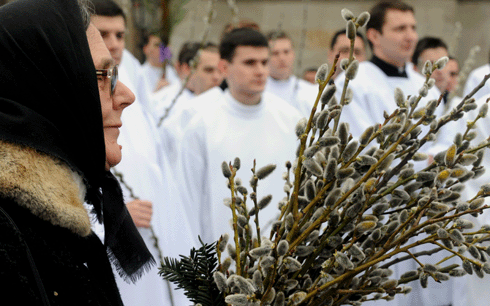 Source of picture: https://slovenske-zvyky.webnode.sk/kalendar-akcii/jar/kvetna-nedela/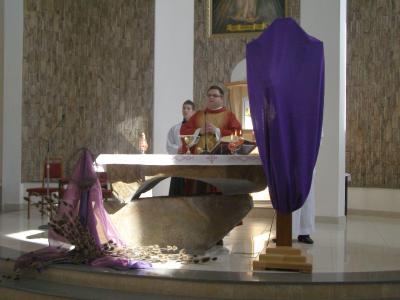 Source of picture: https://slovenske-zvyky.webnode.sk/kalendar-akcii/jar/kvetna-nedela/GREEN THURSDAY On Green Thursdays men, women and adolescents went to wash their faces  in the stream. It started before the morning ringing. The girls believed that after washing they would be as fresh as swallows, they would not have freckles on their faces and if they washed their hair, they would grow faster.  They sang:  “Pure water, you wash the banks, roots,  so wash me too, because I am  only  poor sinful creature.”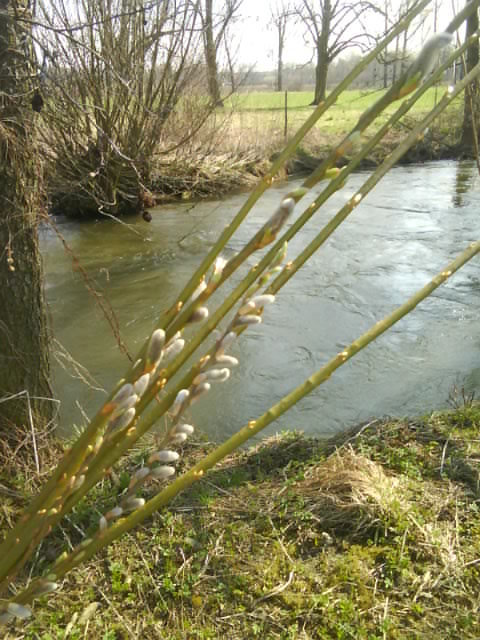 Source of picture: https://slovenske-zvyky.webnode.sk/kalendar-akcii/jar/zeleny-stvrtok/The Easter water was buried in the foundations of the new house because  life would flourish in this house.   Before sunrise, the housewives had to wash all the dishes and especially the milk containers to milk the cows well. Horses were tied with red thread in their tails - protection against dying, cattle was  sprinkled with eggs. People  had laid eggs on the doorstep, and if a cow broke it, it meant  her rapid death.At night from Green Thursday to Good Friday witches were meeting together. People  believed that their harmful activity was directed against cattle, and so they painted the doors of the stables with garlic in the evening. Just as the wounds of animals were to heal quickly, the damaged areas on the plants were also to heal quickly - that's why young trees were grafted on this day.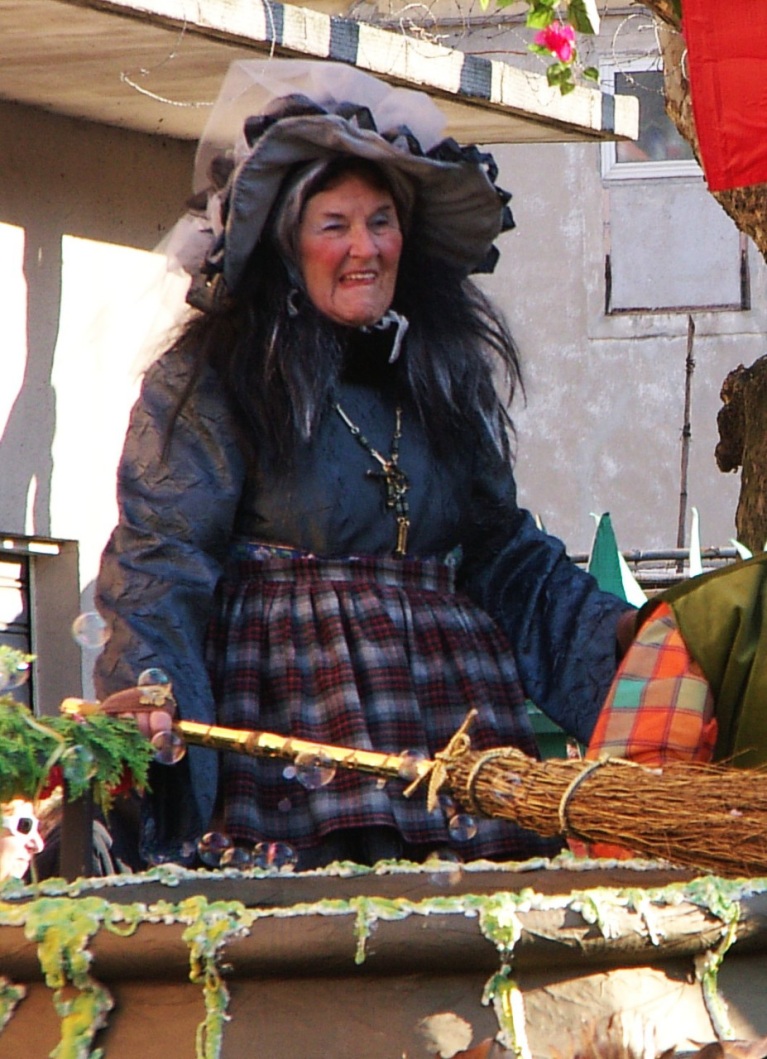 Source of picture: https://slovenske-zvyky.webnode.sk/kalendar-akcii/jar/zeleny-stvrtok/GOOD FRIDAYChristians commemorate the death of Jesus Christ on the cross on Good Friday. The Protestants regard it as the most important feast because the Son of God has completed the work of redemption of the world. Jesus Christ was crucified on the top of Golgotha. There is no Mass in the Roman Catholic temples on this day.  In some places it does not ring, just raps from Thursday to Saturday evening.  During this day meat is not eaten.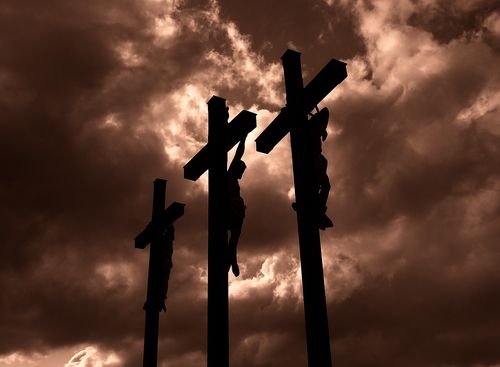 Source of picture: https://slovenske-zvyky.webnode.sk/kalendar-akcii/jar/velky-piatok/On Good Friday, people who suffered from diseases and various ailments walked early in the morning to wash up in the stream. The water in the stream had a miraculous power and cured  the wounds. According to superstition Good Friday was  Sabbath  for withes. It was believed that they  made butter on the cross roads to take milk from the cows. Full fasting was maintained and meals were similar to Green Thursday.  Legumes and potato dumplings with poppy seeds were cooked. Smoked fish, potatoes and sauerkraut water were consumed.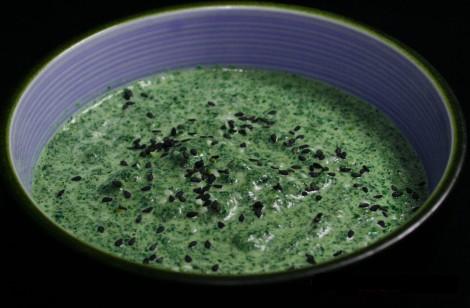 Source of picture: https://slovenske-zvyky.webnode.sk/kalendar-akcii/jar/velky-piatok/WHITE SATURDAY On White Saturday people were  cooking and baking ceremonial meals as pork and ham.  The fat of ham was put aside for healing wounds and  they believed that it also protects against snake bites. In several areas, lambs were prepared for Easter, while in the southern parts of central and western Slovakia, a lamb  was prepared from eggs, buns and sausages. When the housewife swept the dough, she did not clean her hands and went to stroke the trees that were supposed to give birth for the first time.  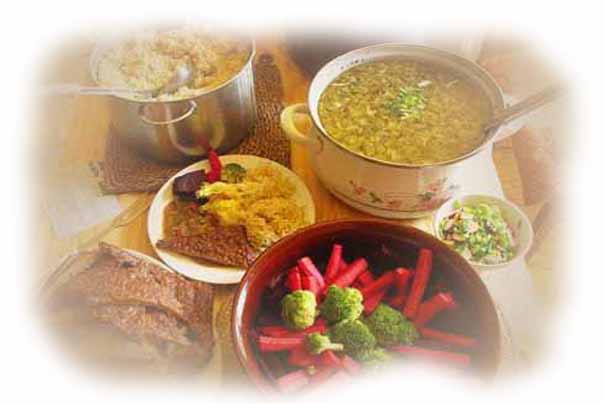 Source of picture: https://slovenske-zvyky.webnode.sk/kalendar-akcii/jar/biela-sobota/An important role  had fire  which was  ignited on White Saturday. A new fire lighted  an eternal lamp and an Easter candle called Paškál. 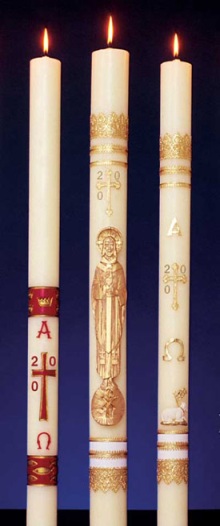 Source of picture: https://slovenske-zvyky.webnode.sk/kalendar-akcii/jar/biela-sobota/The fire was supposed to have magic-protective power.  People took carbons from this fire and  circled their houses  three times to protect them from flooding. They poured the ash on the winter crops  to  be destroyed by storms. White Saturday was considered a happy day for planting and sowing. Somewhere on this day, a round cake was  rolled across the field to flourish the crop.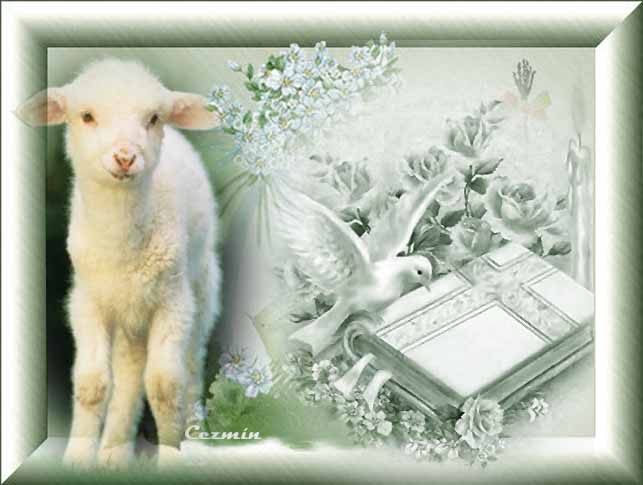 Source of picture: https://slovenske-zvyky.webnode.sk/kalendar-akcii/jar/biela-sobota/EASTER SUNDAY Easter Sunday was considered the best holiday of the year, so it was not allowed to cook or even cut with a knife. Therefore everything was prepared on  White Saturday. Ceremonial Easter meals were prepared in a basket and were  taken to  Holy Mass. Dining on that day was similar to  Christmas Eve. The first course was an egg, which the farmer divided among all. The main course was poultry meat. Everyone was supposed to eat well, to be full all year long. The blessed food had to be consumed,  so that nothing was wasted. Crumbs were also eaten, because if they were not eaten,  the crop would be at risk. Food which was not consumed was thrown into the furnace and burned. On Easter Sunday was also fun for the youth.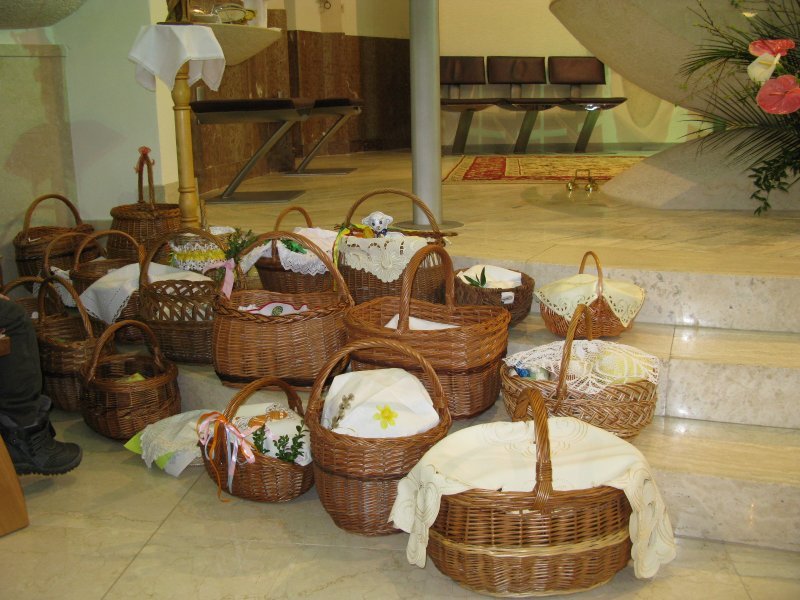  Source of picture: https://slovenske-zvyky.webnode.sk/kalendar-akcii/jar/velka-noc/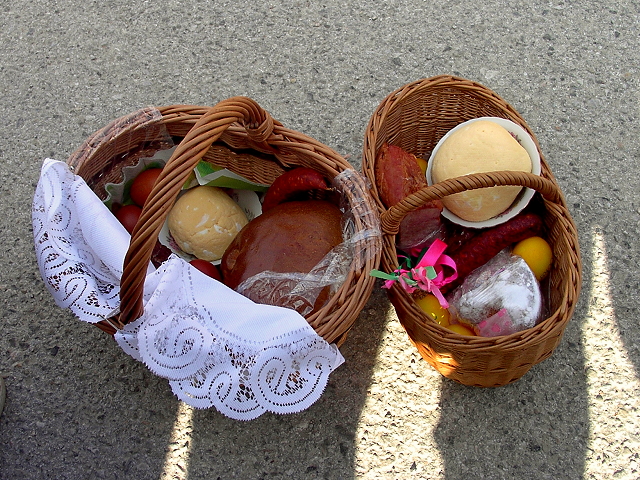 Source of picture: https://slovenske-zvyky.webnode.sk/kalendar-akcii/jar/velka-noc/EASTER MONDAY The biggest feast of the boys was Easter Monday, when they walked to  the houses where they had girls  and boys  watered them with fresh  cold water  which was a symbol of healthy life. The boys did not save water and girls  received a good dose of water. In some areas  it was common  that girls  were  witched with a string to be healthy all the year.  Girls gave boys beautiful coloured Easter eggs which they prepared by using various techniques. Nowadays it is common to go from house to house and pour girls by perfumes. 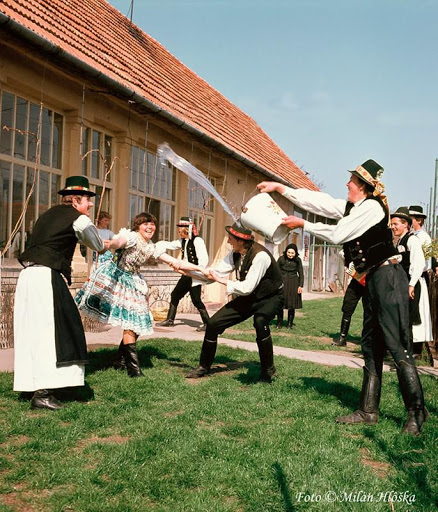  Source of picture: http://www.jankohrasko.sk/clanok/16662/velkonocne-zvyky-a-tradicie/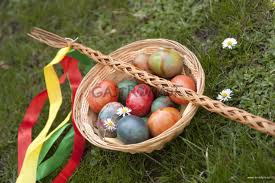  Source of picture: https://slovenske-zvyky.webnode.sk/kalendar-akcii/jar/velkonocny-pondelok/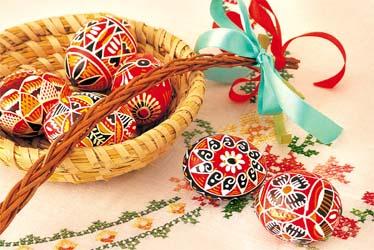 Source of picture: https://slovenske-zvyky.webnode.sk/kalendar-akcii/jar/velkonocny-pondelok/In Nová Baňa boys dressed in folk costumes are meeting on Easter Sunday and go from house to house to pour girls. They are singing and dancing, eating well and drinking some glasses of wine or home plum brandy. 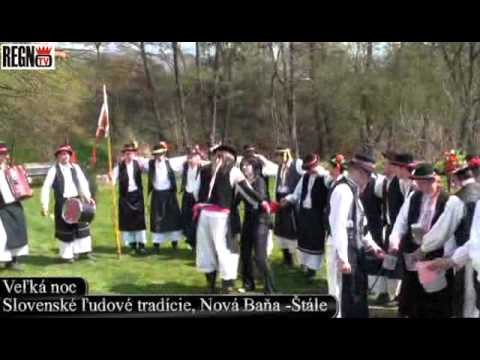  Source of picture and video:  https://panoramapro.sk/nekomentovane/v-velkonocna-oblievacka-na-staloch-20-21-4-2014/